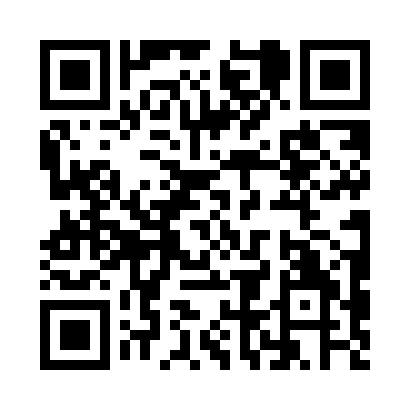 Prayer times for Papworth Everard, Cambridgeshire, UKMon 1 Jul 2024 - Wed 31 Jul 2024High Latitude Method: Angle Based RulePrayer Calculation Method: Islamic Society of North AmericaAsar Calculation Method: HanafiPrayer times provided by https://www.salahtimes.comDateDayFajrSunriseDhuhrAsrMaghribIsha1Mon2:544:441:046:429:2511:152Tue2:554:451:056:429:2411:143Wed2:554:451:056:429:2411:144Thu2:564:461:056:429:2311:145Fri2:564:471:056:429:2311:146Sat2:574:481:056:419:2211:147Sun2:574:491:066:419:2211:138Mon2:584:501:066:419:2111:139Tue2:584:511:066:419:2011:1310Wed2:594:521:066:409:1911:1311Thu3:004:531:066:409:1811:1212Fri3:004:541:066:399:1811:1213Sat3:014:551:066:399:1711:1114Sun3:014:571:066:389:1611:1115Mon3:024:581:076:389:1511:1016Tue3:034:591:076:379:1411:1017Wed3:035:001:076:379:1211:0918Thu3:045:021:076:369:1111:0919Fri3:055:031:076:369:1011:0820Sat3:055:041:076:359:0911:0821Sun3:065:061:076:349:0711:0722Mon3:075:071:076:339:0611:0623Tue3:085:091:076:339:0511:0624Wed3:085:101:076:329:0311:0525Thu3:095:111:076:319:0211:0426Fri3:105:131:076:309:0011:0327Sat3:115:141:076:298:5911:0328Sun3:115:161:076:288:5711:0229Mon3:125:171:076:278:5611:0130Tue3:135:191:076:268:5411:0031Wed3:135:211:076:258:5210:59